PULSING SITES- Using the SOTA Magnetic Pulser for General Detoxification Drink a full 12oz glass of water BEFORE and AFTER pulsingUse the Magnetic Pulser 15-30 minutes before the Silver Pulser (Blood Detoxifier)Pulse each area 5-10 times over the course of 20 minutes each day of treatment. 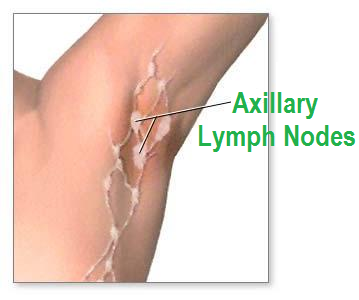 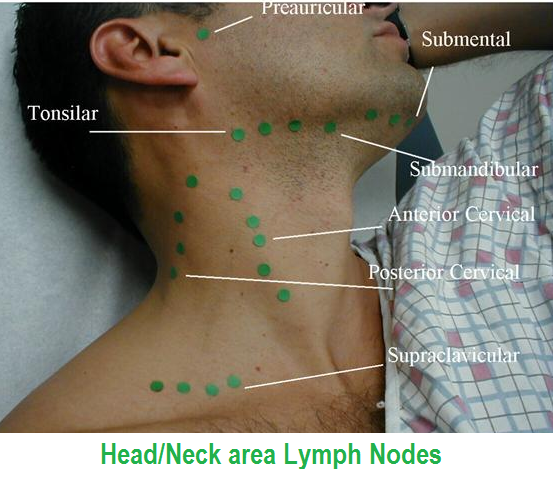 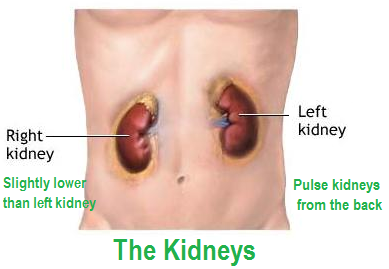 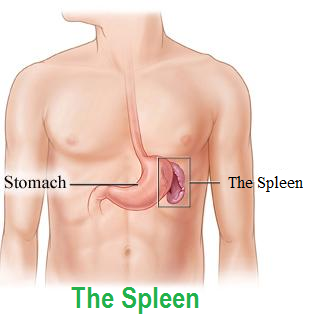 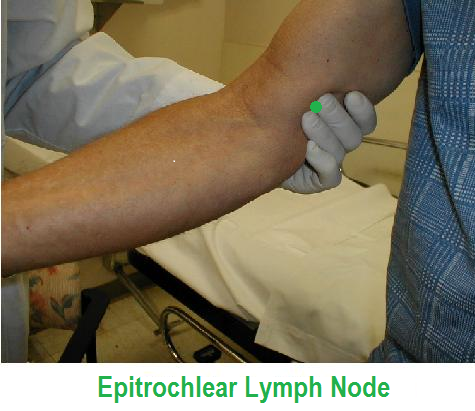 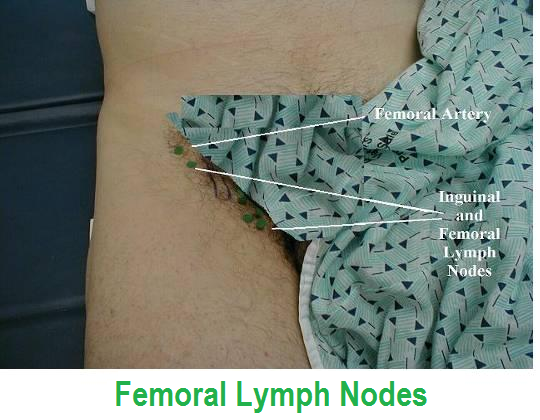 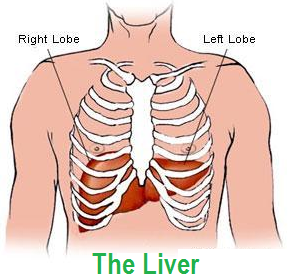 